Thema Erneuerbare Energien – Abschluss 1. Fossile Brennstoffe vs. Erneuerbare Energien: Sammelt jeweils Vor- und Nachteile.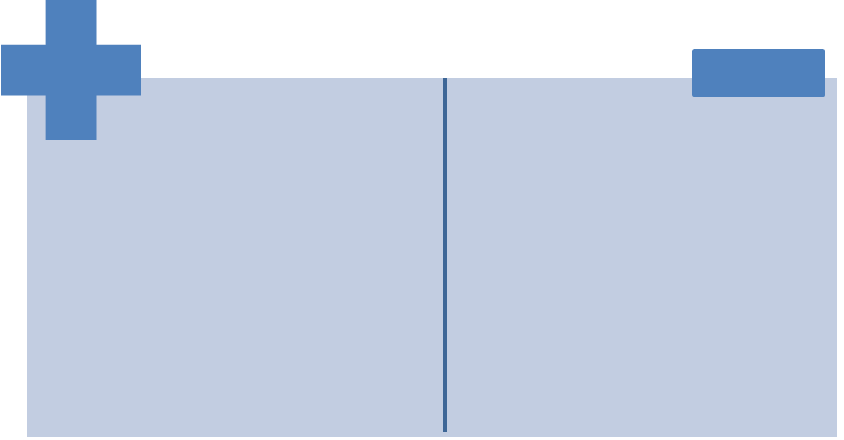 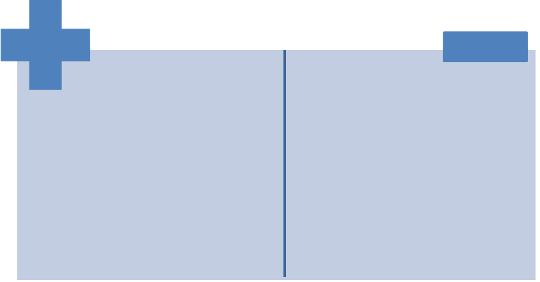 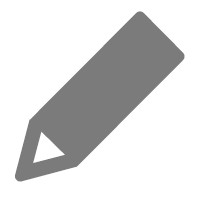 2. Wie sieht eurer Meinung nach das Haus der Zukunft oder das Auto der Zukunft aus? Skizziert und beschreibt es.3. Überlegt euch einen Werbeslogan für eine der Formen Erneuerbarer Energiearten, die ihr kennengelernt habt. Erstellt dazu auch ein Plakat.